Josef II. a jeho příležitostV tomto pracovním listu se zaměříme na osobu a vládu Josefa II. Deset let vlády Josefa II.________________________________________________________Na základě ukázky, případně i na základě dalších  vašich znalostí zvažte, jaké měl Josef II. silné a slabé stránky, jaké příležitosti využil a jakým hrozbám byl vystavován. Zkrátka, zkuste na osobu tohoto panovníka vytvořit tzv. SWOT analýzu.Co jsem se touto aktivitou naučil(a):………………………………………………………………………………………………………………………………………………………………………………………………………………………………………………………………………………………………………………………………………………………………………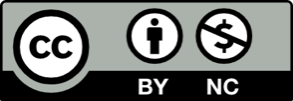 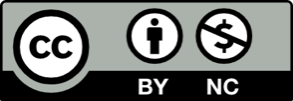 